Rada Osiedla Niebuszewo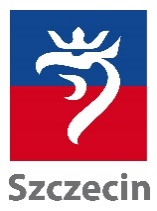 ul. Komuny Paryskiej 2/3 lok. 108, 71-674 Szczecintel./fax +4891 442 12 77www.osiedla.szczecin.plrada@niebuszewo.szczecin.plUrząd Miasta Szczecin
pl. Armii Krajowej 1, 70-456 Szczecin
            tel. +4891 42 45 226, +4891 422 24 36, 
              rada@um.szczecin.pl -  www.szczecin.plUCHWAŁA NR 71/18Rady Osiedla Niebuszewoz dnia 16.04.2018 r.w sprawie nadania nazwy urzędowej ulicy planowanej do realizacji na działce nr 6/15 
z obrębu 3096Na podstawie §7 ust. 6 lit. k Statutu Osiedla Niebuszewo (załącznik nr 1 do uchwały Nr XXIX/765/17 Rady Miasta Szczecin z dnia 25 kwietnia 2017 r. w sprawie Statutu Osiedla Miejskiego Niebuszewo (Dz. Urz. Woj. Zachodniopomorskiego z 2017 r., poz. 2860,)  Rada Osiedla Niebuszewo uchwala co następuje: z
§1Negatywnie opiniuje proponowany nazwy we wnioseku SGI S.A. dot. nadania nazwy ulicy na terenie działania Rady Osiedla Niebuszewo§2Proponuje następujące nazwy dla ulicy planowanej do realizacji na działce nr 6/15 z obrębu 3096:1. Wenecka2. Glinianki§3Wykonanie uchwały powierza się Zarządowi Osiedla§4Uchwała wchodzi w życie z dniem podjęcia